ЗЕМСКОЕ СОБРАНИЕ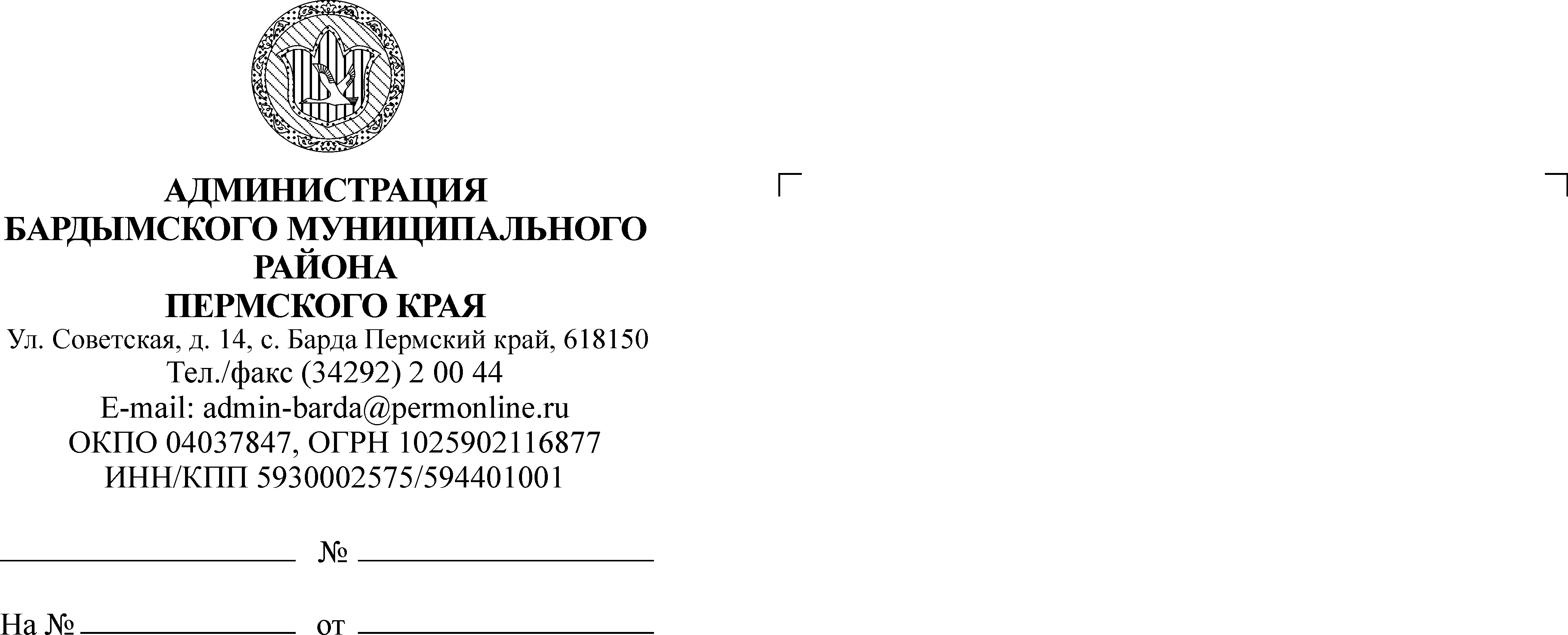 БАРДЫМСКОГО МУНИЦИПАЛЬНОГО РАЙОНАПЕРМСКОГО КРАЯДВАДЦАТЬ СЕДЬМОЕ ЗАСЕДАНИЕРЕШЕНИЕ	19.04.2018	                     						         № 390Об отчете главы муниципального района – главы Администрации Бардымскогомуниципального района о результатахего деятельности, деятельности Администрации Бардымского муниципального района, в том числе по вопросам, поставленным Земским СобраниемБардымского муниципального района  за 2017 год.           В соответствии с Федеральным законом от 06.10.2003 № 131-ФЗ «Об общих принципах организации местного самоуправления в Российской Федерации, Уставом Бардымского муниципального района Пермского края, решением Земского Собрания от 17.02.2011 № 181  «Об утверждении  Порядка заслушивания Земским Собранием Бардымского муниципального района Пермского края отчета главы муниципального района – главы администрации Бардымского муниципального района о результатах его деятельности, деятельности администрации Бардымского муниципального района» Земское Собрание Бардымского муниципального районаРЕШАЕТ: 	1. Отчет главы муниципального района – главы Администрации Бардымского муниципального района о результатах его деятельности, деятельности Администрации Бардымского муниципального района, в том числе по вопросам, поставленным Земским Собранием Бардымского муниципального района  за 2017 год признать удовлетворительным.          2. Рекомендовать Администрации Бардымского муниципального района создать рабочую группу, включив в  ее состав   председателей комиссий Земского Собрания,   для внесения   изменений  и дополнений в Порядок заслушивания Земским Собранием Бардымского муниципального района Пермского края, отчета главы муниципального района-главы Администрации Бардымского муниципального района  о результатах его деятельности, деятельности Администрации Бардымского муниципального района.           3. Настоящее решение опубликовать в районной газете «Тан» («Рассвет») и разместить на официальном сайте Администрации Бардымского муниципального района www.barda-rayon.ru.	4. Контроль исполнения решения оставляю за собой.Председатель Земского СобранияБардымского муниципального района                                                    Х.Г.Алапанов23.04.2018Отчет главы муниципального района – главы Администрации Бардымскогомуниципального района о результатах его деятельности, деятельности Администрации Бардымского муниципального района, в том числепо вопросам, поставленным Земским Собранием Бардымского муниципального района за 2017 год1. Бюджет 	Консолидированный бюджет района по доходам за 2017 год исполнен на 101,1%, при плане 785,6 млн.руб., поступило 793,9 млн.руб.	Основными источниками доходов являются безвозмездные поступления из краевого бюджета. На их долю приходится 598,5 млн.руб. или 75,4 % всех доходов.  	Налоговые и неналоговые доходы в общем объеме доходов бюджета составляют 184,4 млн. руб. (при плане 169,5 млн. руб.), доля от общего бюджета составляет 23,2 %. Дополнительные доходы в сумме 14,8 млн.руб. получены в основном по НДФЛ - 4,5 млн.руб., по арендной плате за землю - 2,9 млн.руб., от продажи земельных участков – 1,4 млн.руб. и штрафам – 1,3 млн.руб.	На долю собственных доходов консолидированного бюджета в общем объеме доходов консолидированного бюджета, без учета субвенций субсидии и дотации из краевого бюджета приходится 24,6 % или 195,4 млн. руб.	Консолидированный бюджет по расходам за 2017 выполнен на 97,1 %, при плане 824,9 млн.руб. исполнение составило 801,1 млн. руб.  	Наибольший удельный вес в бюджете Бардымского муниципального района расходы на образование 439,9 млн.руб. или 54,9 %, общегосударственные вопросы 11,5 %, национальная экономика 95,6 млн.руб. или 11,9 %, жилищно-коммунальное хозяйство 7,5 % и культура 6,7 %.                         2. Экономическая сфера	Численность экономически активного населения в Бардымском муниципальном районе в 2017 году составила 12 850 человек.	Среднемесячная заработная плата в 2017 году с учетом нефтедобывающей и газовой отраслей составила 29,420 тыс. руб., увеличилась по сравнению с 2016 г. на 5,06 % (27,929 тыс. руб.):	- педагогические работники дошкольных образовательных организаций - 18,938 тыс. руб., 	- педагогические работники общеобразовательных организаций – 23,990 тыс. руб., 	- педагогические работники дополнительного образования – 23,879 тыс. руб.,	- работники сферы культуры – 13,987 тыс. руб., 	- врачи и работники медицинских организаций – 40,153 тыс. руб., 	- средний медицинский персонал – 22,422 тыс. руб.	Уровень регистрируемой безработицы по Бардымскому району снизился с начала года на 0,4 % и составил на 01 января 2018 года 2,9 %.	Всего официально числится безработных на 01.01.2018 г. 367  человек. 2.1. Сельское хозяйство	Мероприятия, по развитию сельского хозяйства проведены в рамках муниципальной программы «Создание условий для устойчивого экономического развития», подпрограммы «Развитие сельского хозяйства Бардымского муниципального района», «Устойчивое развитие сельских территорий Бардымского муниципального района» на 2015 – 2017 годы.	Выплачено субсидий по всем направлениям бюджетной поддержки в сумме 20 475  тыс. рублей, в том числе:           по программе «Развитие сельского хозяйства Бардымского муниципального района» из районного бюджета выделено субсидий –  2 198 тыс. рублей;            на выполнение условий соглашений между сельхозтоваропроизводителями и Министерством сельского хозяйства края выделена субсидия краевого и федерального бюджетов в размере 16 238 тыс. рублей;           субсидия на возмещение части процентной ставки долгосрочных, среднесрочных, краткосрочных кредитов, взятых малыми формами хозяйствования и ЛПХ в размере 2 039 тыс. рублей.           Сельскохозяйственная отрасль района представлена 9 сельхозпредприятиями, 98 крестьянскими фермерскими хозяйствами и 11726 личными подсобными хозяйствами.	Посевная площадь в 2017 году составила 14887 га, что на 254 га (1,7%) больше 2016 года. Собрано 4505 т зерна, что на 38% больше уровня прошлого года. Урожайность зерновых составила 15,3 ц/га.Производственные показатели в сфере растениеводства по хозяйствам всех категорий            На конец года во всех категориях хозяйств насчитывается 6365 голов крупного рогатого скота: в хозяйствах – 2123 голов, КФХ – 565 голов, ЛПХ – 3677 голов. В т.ч. коров – 2015 голов: в хозяйствах – 670 голов, КФХ – 224 головы, ЛПХ – 1121 голова. Наибольшее поголовье крупного рогатого скота среди хозяйств у ООО «Искирь», «ТРИуМФ», среди крестьянских (фермерских) хозяйств – КФХ Балтаева С.Т., Галиев Р.Г.            За 2017 год произведено 3401 тонна молока, что больше уровня прошлого года на 58 тонн (1,71 %).	Сельхозтоваропроизводителями закуплено сельскохозяйственной техники и оборудования на сумму 7 036  тыс. рублей.          	Введен в эксплуатацию первый в районе убойный цех по забою КРС мощностью до 5 голов КРС в сутки. 	Большой популярностью у сельхозтоваропроизводителей пользуются традиционные районные сельскохозяйственные ярмарки. Всего в текущем году проведено 6 таких ярмарок, в которых приняли участие свыше 250 участников. 	Для продвижения товаров местных сельхозтоваропроизводителей Администрация Бардымского муниципального района ежегодно выделяет финансовую помощь для участия фермеров на выставке «Пермская ярмарка». 	Фермеры Рожков Д.В., Вахонии С.В., Шарипова Г.Н., ИП Акбашева Ф.Ш. свою продукцию  поставляют в крупные торговые сети края, такие как «Семья», «Магнит», «Ашан».      	Глава КФХ Ибрагимова С.А. за многолетний стаж в сельском хозяйстве и внедрение новых технологий в сфере растениеводства удостоена звания «Почетный работник АПК России».	Работа по развитию отрасли сельского хозяйства в районе будет продолжена, в том числе и введением в оборот неиспользуемых сельхозугодий. При этом стоит задача не просто разработать землю, а создать новые рабочие места, внедрить современные технологии, достичь высокой урожайности.2.2. Предпринимательство	Малый и  средний бизнес в Бардымском районе становится все более значимой социально – экономической категорией. Действует подпрограмма «Развитие малого и среднего предпринимательства Бардымского муниципального района» муниципальной программы «Создание условий для устойчивого экономического развития».  В рамках программных мероприятий в 2017 году финансовую поддержку получило 2 предпринимателя на общую сумму 410 тыс. руб. 	На территории района зарегистрировано 837 субъектов предпринимательства, из них 215 организации, 9 организации, занятых в производстве сельскохозяйственных продукции, 519 индивидуальных предпринимателей, 91 крестьянских (фермерских) хозяйств и в этой сфере используется труд наемных работников в порядке 1633 человек.За отчетный год, с целью поддержки, субъектам малого и среднего предпринимательства дано преимущество в заключении муниципальных контрактов на сумму 78,5 млн.рублей.На территории района действует 268 объектов торговли, 23 предприятия общественного питания.Наличие конкуренции в торговой сфере района способствует снижению цен на товары и услуги. Для субъектов малого и среднего предпринимательства были проведены семинары, конкурсы, форумы и конференции, был организован Единый день приема предпринимателей.2.3. Земельно-имущественные ресурсы         Управлением по земельно-имущественным вопросам в 2017 году зарегистрировано право муниципальной собственности на 37 объектов. Приватизировано 4 объекта недвижимости на сумму 193 тыс. руб. 	Предоставлено 73,79 га земель населенных пунктов, в том числе 8,7 га – для ведения личного подсобного хозяйства, 59,5 га – для иного строительства. По сравнению с 2016 годом на 69,43 % больше предоставлено земельных участков для строительства. 	В 2017 году было предоставлено 15 земельных участков для людей с ограниченными возможностями здоровья.	На сегодняшний день количество многодетных семей, которые состоят на учете, составляет 133 семьи, из которых 130 семей обеспечены земельными участками.	Управлением по земельно-имущественным вопросам Администрации Бардымского муниципального района в течение 2017 года проведено 43 проверки соблюдения земельного законодательства.  2.4. Пассажирские перевозки	Для создания условий по предоставлению транспортных услуг населению на территории района сформирована муниципальная маршрутная сеть пригородных и городских перевозок, которая включает в себя 16 автобусных маршрутов. 	В течение года предоставление этого вида услуг на территории района осуществляло МУП «Бардымское ПАТП», ИП Назмутдинова Л.М. и ИП Муталлапов И.Г.	В 2017 году на возмещение части затрат в результате осуществления регулярных перевозок на районных маршрутах было предоставлено субсидий МУП «Бардымское ПАТП» в размере 3 316,0 тыс. рублей. 	За прошедший год транспортными организациями было перевезено 141,83 тысяч пассажиров. 2.5. Муниципальные закупки	Администрация Бардымского муниципального района в лице отдела муниципальных закупок является уполномоченным органом по определению поставщиков, подрядчиков, исполнителей для муниципальных заказчиков района.	В 2017 году уполномоченным органом проведено 99 конкурентных способа определения поставщиков с начальной ценой контрактов 134 939 тыс. руб. - это 57 электронных аукционов и 42 запроса котировок цен. По результатам этих способов определения поставщиков заключены муниципальные контракты на сумму 122 856 тыс. рублей. В ходе проведенных процедур получена экономия бюджетных средств в сумме 12 083 тыс. рублей, что составило 8,95 % от цены контракта.	Для субъектов малого и среднего предпринимательства в соответствии со ст.30 Федерального закона 44-ФЗ проведено 73 закупки. По результатам конкурентных процедур заключено 73 муниципальных контракта на сумму 96 630 тыс. рублей. Доля закупок для субъектов малого предпринимательства составила 62,3 % (по требованию закона - не менее 15 % от общего объема финансирования).3. Правопорядок и безопасность	На профилактику правонарушений и снижение преступности Администрацией Бардымского муниципального района из бюджетов различных уровней выделено 7,241 млн. руб. которые направлены на:	В 2017 году уровень преступности на 10 тысяч населения составил 143,2 преступления, что ниже краевого показателя на 8,4 % (155,3 преступлений).	Совершено 24 ДТП, на 4 больше по сравнению с аналогичным периодом прошлого года. 	В течении года произошло 18 пожаров, на 6 меньше по сравнению с прошлым годом, на них погибло 2 человека, на 2 меньше по сравнению с прошлым годом4. Социальная сфера4.1. Демографическая ситуация     Численность населения на 01.01.2018 по данным Пермьстата – 25202 человека, по сравнению с 2017 годом идет уменьшение на 89 человек (2017 г. – 25291 чел.). В течение года родились 299 детей (156 мальчиков и 143 девочки), (2016-356);умерли 419 человек, (2016 – 439);вступили в брак 176 пар (2016 – 158);число разводов составило 108 (2016 – 82), наибольшее число разводов приходится на первые десять лет супружеской жизни - 70 % от общего числа разводов, в  первый год супружеской жизни развелись 3 пары. За 2017 год отделом ЗАГС Бардымского муниципального района зарегистрировано 1069  актов гражданского состояния. Уменьшение количества зарегистрированных актов произошло по трем  видам актовых записей: регистрация рождения (-57), регистрация смерти  (-20),  перемена имени (-4).4.2. Социальная защита населения	Одним из важнейших направлений деятельности Администрации Бардымского муниципального района является социальная поддержка и усиление мер социальной защиты льготной категории граждан. На учете в территориальном отделе социальной защиты населения состоит более девяти тысяч человек, которым предоставляются более 50 видов социальных выплат. Объем финансирования социальных выплат льготным категориям граждан за прошедший год составил более 140 млн. рублей.	В настоящее время в районе проживает 420 многодетных семей, региональным материнским капиталом с 2013 года воспользовались 415 семей (на сумму 48 217,51 тыс. руб.).	В течение всего года продолжалась работа по пропаганде семейного устройства и профилактике социального сиротства. На территории Бардымского района проживает в приемных и опекунских семьях 138 детей-сирот, из них нуждающихся в приобретении жилья – 104 человека. Уход и воспитание за ними осуществляет 71 опекун и 26 приемных родителя. В 2017 году не было новых выявленных детей-сирот.	В 2017 году улучшили свои жилищные условия 2 вдовы участников Великой Отечественной войны проживающие на территории Бардымского района, всего с начала действия Программы улучшили свои жилищные условия 283 ветерана Великой Отечественной войны, 8 ветеранов боевых действий, 11 инвалидов. 	Такая работа будет продолжена и в дальнейшем, в планах на 2018 год приобретение жилья для детей-сирот на общую сумму 11 571,8 тыс. рублей.4.3. Здравоохранение	В 2017 году была продолжена работа по улучшению качества предоставляемых медицинских услуг.Медицинскую помощь в Бардымском районе оказывает  ГБУЗ ПК «Бардымская ЦРБ им А.П. Курочкиной». В состав центральной районной больницы входят: поликлиника, круглосуточный стационар, дневной стационар в стационаре, при поликлинике, отделение СМП, 18 фельдшерско-акушерских пунктов, 3 сельских врачебных амбулатории. В текущем году стационарную помощь при круглосуточном стационаре получили 2254 человека (в 2016 г. – 2370 чел.), план по круглосуточному стационару выполнен на 96,1 %. В поликлинику к врачам и фельдшерам было 146245 посещений. Диспансеризацией охвачено 3613 человек (100 %).Численность работающих в ГБУЗ ПК «Бардымская ЦРБ им А.П.Курочкиной» в 2017 году составила 327 человек. Из них врачей – 63 человека (по сравнению с 2016 годом общая численность врачей повысилась на 3 человека), среднего медицинского персонала - 158 человек (по сравнению с 2016 годом сократилось на 2 человека).Укомплектованность врачебными кадрами составляет 86 % от потребности, средним медицинским персоналом 96 %, прочим персоналом 94 %.За 2017 год повысили квалификацию 15 специалистов, прошли профессиональную подготовку – 58, из них - 31 врачей и 27 - средний медицинский персонал. 	Продолжилось оснащение больницы лечебно-диагностической аппаратурой,  проведен косметический ремонт помещений (всего на сумму 370,64 тыс. рублей, в течении года был проведен: ремонт кровли и кирпичной кладки в СВА с.Елпачиха, установка газовых котлов в СВА с.Печмень и СВА с.Бичурино, замена котлов и ремонт системы отопления в ФАП д.Аклуши и ФАП д.Кармановка). 	За счет средств ОМС приобретено оборудования на общую сумму – 508,9 тыс. рублей (Анализатор гематологический автоматический MedonicM20, отсасыватель гинекологический ОГ-10/90-01 «АКСИОН», система компьютерной стоматологической радиографии FONA, экстрактор вакуумный «Вакус», аппарат ИВО портативный,  установка для ультразвуковой очистки). За счет родовых сертификатов приобретено оборудования на общую сумму –527,4 тыс. рублей (Анализатор гипербилирубинемии фотометрический АГФ-02 Билитест, прибор для аудиологического скрининга Нейро-Аудио-Скрин, стол для санитарной обработки новорожденных Аист-2). В 2017 году в нашем роддоме  родилось 149 человек.За счет предпринимательской деятельности приобретено оборудования на сумму 203,2 тыс. рублей (Анализатор видеоцифровой иммунохроматологиский «РЕФЛЕКОМ»).А так же принята безвозмездно стоматологическая установка на сумму 347,8 тыс.рублей.	Мероприятия по внедрению проекта «Новая поликлиника» дают положительные результаты, такие как, максимальный срок ожидания приема врача участкового терапевта с 14 дней уменьшился до 4 дней. Организован доврачебный кабинет для выдачи справок и направлений (время работы с 08-00 до 15-00).В 2017 году проведена газификация ФАП в с.Бичурино и с.Печмень. Состоялось строительство и открытие нового модульного фельдшерско-акушерского пункта в д.Федорки.	В 2017 году было закуплено оборудование для медицинского кабинета в МАДОУ «КОЛОС» на общую сумму 473,382 тыс. рублей. Перечень медицинского оборудования: облучатель-рециркулятор бактерицидный настенный ОрБН, весы медицинские, динамометр кистевой ДК 50, угломеры ортопедические, электрокардиограф ЭКЗТ-01"Р-"Д, дефибриллятор ДКИ-Н-10 Аксион, кушетки медицинская, смотровая, физиотерапевтическая, массажная, Алмаг-01 аппарат магнитный, ингаляторBoreaI компрессорный, Аппарат КВЧ-НД с 1 излуч., аппарат ультразвуковой терапии УЗТ-1.01ф МедТеКо, гальванизатор Поток-1, парафинонагреватель Каскад-15, аппарат АМнп-01 магнитотерапевтический. 	Благодаря проведенным мероприятиям структурное подразделение санаторий-профилакторий начало работать на полную мощность. В сентябре и октябре оздоровились 140 человек преклонного возраста. 4.4. Образование         По прежнему, одним из важнейших полномочий района является обеспечение потребности жителей в доступном и качественном дошкольном, общем и дополнительном образовании. Финансирование мероприятий производится в соответствии с муниципальной программой «Развитие образования Бардымского муниципального района»         Консолидированный бюджет на 2017 год по плану составлял 467 438,3 тыс. рублей, по факту исполнения 467 219,6 тыс. рублей. (99,95 %) в том числе:         В Бардымском муниципальном районе 1798 детей, стоящих на учете для определения в дошкольные образовательные организации, из них посещают дошкольные образовательные организации – 1665, что составляет 93 % от общего числа (2016 г. – 91%).         В 17 общеобразовательных школах района в 2017-18 учебном году обучается 3086 школьников (2016-17 у.г. – 3080), из них в коррекционной школе-интернате 8 вида – 108 (2016-17 у.г. – 92).         На начало 2017-18 учебного года в образовательных организациях района трудилось 552  педагога (на начало 2016 -17 учебного года – 556), из которых 342 учителя (на начало 2016-17 учебного года – 350), воспитателей и педагогов дошкольных образовательных организаций – 142 человек (на начало 2016-17 учебного года -145), в частных детских садах – 13 (на начало 2016-17 учебного года - 22), педагогов дополнительного образования - 24  (на начало 2016 -17 учебного года – 20).         В районе созданы условия для удовлетворения образовательными услугами детей с ограниченными возможностями здоровья, предоставляется возможность индивидуального обучения на дому.         В сфере общего образования продолжается поэтапный переход на новые федеральные государственные образовательные стандарты.         В рамках независимой оценки качества образования обучающиеся общеобразовательных школ принимают участие во всероссийских проверочных работах. Государственная итоговая аттестация по образовательным программам среднего общего образования проводится в форме единого государственного экзамена (ЕГЭ) и образовательным программам основного общего образования в форме основного государственного экзамена (ОГЭ), а также в форме основного государственного экзамена (ГВЭ).         В 2017 году 121 выпускник (из 123), что составило 98,4%  (2016 г. – 129 чел., 100%) сдали единый государственный экзамен по русскому языку и математике и получили аттестаты о среднем общем образовании, из них аттестат с отличием и медаль «За особые успехи в учении» получили 19 выпускников (2016 – 12 чел.).По итогам государственной итоговой аттестации 2017 года 279 выпускников 9 классов успешно окончили основную школу  - 100% (2016 г. – 289 чел, 100%). Аттестат об основном общем образовании с отличием получили 11 выпускников района (2016 г. – 11 чел.).         По результатам ЕГЭ поступили в ВУЗы и получают губернаторскую стипендию 10 человек: 7 – МАОУ «Бардымская гимназия», 1 – МАОУ «Печменская СОШ», 2 – МАОУ «Березниковская СОШ», 1 – МАОУ «Бичуринская СОШ».         МАОУ «Бардымская гимназия им.Г.Тукая» вошла в топ-300 лучших сельских школ России, директору Исмагиловой Н.Г. вручено Благодарственное письмо Президента РФ.         За счет средств федерального бюджета в декабре 2017 года в МАОУ «Бардымская СОШ №2» было поставлено 2 автобуса ГАЗ-322121 для подвоза детей из с.1-Краснояр, ранее обучавшихся в структурном подразделении  «1-Красноярская ООШ».            Для развития и поддержки талантливых детей, с целью организованного досуга детей и подростков, в рамках внеурочной деятельности в образовательных учреждениях проводится большая кружковая работа, которой в прошедшем году было охвачено 73,8 % школьников (2016 г. – 73%).В Бардымском муниципальном районе  функционируют 3 образовательные организации дополнительного образования детей: МАУ ДО «Дом детского творчества», МАУ ДО «Станция юных техников», МАУ ДО «Детско-юношеская спортивная школа». В этих организациях действует 159 объединений (2016 г. - 166).	Важную роль в развитии профессионального музыкального образования детей играет МБУ ДО «Бардымская детская школа искусств», в которой обучается 198 детей по шести отделениям. Предпрофессиональное – по направлениям фортепиано и живопись. Общеразвивающее – по направлениям народные инструменты (баян), фортепиано, живопись, хореографическое искусство, сольное академическое пение, художественно-эстетическое развитие. Обучение осуществляют 23 преподавателя. Также имеются учебные площадки при образовательных учреждениях в населенных пунктах района: с.Сараши, д.Тюндюк в которых обучают по классу баяна, всего на этих площадках занимаются 17 детей.  	В этом году провели ежегодный 4 межмуниципальный конкурс юных вокалистов «Петь – это здорово!», также прошли юбилейные торжества, приуроченные 50-летию Детской школы искусств.В период летних каникул функционировали 24 лагеря с дневным пребыванием, 9 лагерей труда и отдыха, 2 смены загородного лагеря, 23 площадки по месту жительства, 6 туристических лагерей. В 2-х сменах загородного лагеря при МАДОУ «КОЛОС» оздоровились 144 обучающихся.         Всего организованными формами отдыха, оздоровления, занятости было охвачено 2840 детей и подростков, что составляет 92 % детей школьного возраста (2016 г.- 2708 чел.,  90%).В 2017 году в Международном детском центре «Артек» отдохнуло 6 учеников образовательных организаций Бардымского муниципального района, путевкой в Международный детский центр «Орленок» были поощрены 4 подростка. 12 обучающихся отдохнули в профильных сменах по обучению татарского языка в ЗДОЛ Республики Татарстан, 2 победителей краевых олимпиад по татарскому языку были поощрены путевкой в санаторий-профилакторий им. А.П. Чехова в Республике Башкортостан.4.5. Культура	На реализацию программных мероприятий в рамках муниципальной программы «Развитие культуры и искусства Бардымского муниципального района» в 2017 году было направлено 53 909 тыс. рублей, что больше на 7,65 % уровня прошлого года (в 2016 году – 49 785,4 тыс. рублей). Фонд оплаты труда составил 33 911,5 тыс. рублей (62,9 % от общего объема).Сегодня в 12 сельских поселениях района функционируют 33 учреждения культуры, в том числе 22 библиотеки, районный краеведческий музей, Детская школа искусств. Всего в учреждениях культуры района работают 278 человек. 	По итогам работы учреждений культуры за 2016 год, в конкурсе «Среди лучших сельских муниципальных учреждений культуры, находящихся на территории Пермского края и их работников» награждены премиями Министерства культуры РФ – 2 человека, специалист МАУ «Бардымский ЦКД» Халитов И.Н. заведующая ЦПИ МБУК «Бардымская ЦБС Батыркаева Л., победителям выплачено денежное поощрение из федерального  и краевого бюджета в размере 100,0 тысяч рублей.	В 2017 году 4 специалиста награждены Почетной грамотой Министерства культуры Пермского края, 2 награждены Благодарственными письмами Министерства культуры Пермского края.	В 2017 году за счет средств местного бюджета проведен ремонт в объектах  культуры, на общую сумму 2613,8 тыс. рублей. Косметический ремонт проведен в следующих учреждениях культуры: МАУ «БЦКД» (282,0 тыс. руб.), МБОУ ДО «Бардымская детская школа искусств» (670,01 тыс. рублей), Куземьяровский сельский клуб (670,0 тыс. рублей), МБУ «Тюндюковский КДК» (10,0 тыс. рублей), Ново-казанский сельский клуб (40,0 тыс. рублей),   Аклушинский  сельский клуб (237,0 тыс. рублей),  Верх-Шлыковский  сельский клуб (3,0 тыс. рублей), Константиновский сельский клуб (113,0 тыс. рублей),  Сюзяньский сельский клуб (49,0 тыс. рублей), Печменский сельский дом культуры (364,00 тыс. руб.),  Искирский сельский клуб (175,8 тыс. рублей).	На комплектование материально-технической базы учреждений культуры Бардымского  района направлено 552,7 тыс. рублей (из них: федеральный 399,9 тыс. руб., краевой 106,1 тыс. руб., местный 46,7 тыс. руб.). В рамках проекта «Местный дом культуры» приобретен полный комплект звукового и технического  оборудования в Тюндюковский и Елпачихинский КДК.	 За счет средств программы «Развитие культуры и искусства в Бардымском районе» приобретено звуковое оборудование в Куземьяровский сельский клуб на общую сумму 64,0 тыс. рублей, пошиты сценические платья участникам танцевального коллектива «Нурлы» на общую сумму 40,0 тыс. рублей.	Для детской школы искусств приобретено фортепьяно на сумму 379,0 тыс. руб. (279,0 тыс. рублей – краевые средства, 100,0 тысяч рублей местный бюджет).	На комплектование книжного фонда из других источников поступило 5,0 тыс. рублей (2,8 тыс. руб. федеральный бюджет, 2,2 тыс. рублей краевой бюджет), из местного бюджета на комплектование израсходовано150,0 тыс. рублей.	Развитию и взаимодействию национальных культур способствует проектная  деятельность учреждений культуры и общественных организаций. В 2017 году конкурсе социально – культурных проектов Министерства культуры Пермского края получили поддержку всего 3 проекта МАУ «Бардымский центр культуры и досуга»  на общую сумму 238,6 тыс.руб.  (Проект «Гастроли образцового ансамбля народного танца «Дуслык» - 65,0 тыс. рублей,  в рамках проекта «59 фестивалей - 59 региона» национальный праздник «Барда зиен» - 108,6 тыс. рублей,  праздник «Узоры тастымала» и краевой семинар  «Сохранение нематериального культурного наследия и традиционной народной культуры татар и башкир Пермского края–65,0 тыс. рублей»).В конкурсе социальных проектов ООО «ЛУКОЙЛ – ПЕРМЬ» поддержано 4 проекта, общая сумма грантов составила 610,0 тыс. рублей (проект «Центр мусульманской культуры»  восстановительные работы в здании Соборной мечети – 300,0 тыс. рублей, «Светя другим – сгораю сам» на территории Бардымской Центральной районной больницы установлен бюст Герою Социалистического Труда, заслуженному врачу А.П. Курочкиной – 50,0 тыс. рублей, проект «Хоккей - залог здоровья!» приобретение хоккейной экипировки для Сарашевского ЦДКС – 140,0 тыс. рублей, проект «Детская площадка - остров радости» создание детской игровой площадки в с. Бичурино – 120,0 тыс. рублей) .От предпринимательской и иной приносящей доход деятельности учреждениями культуры в 2017 году привлечено 2 118,1 тыс. рублей., что на 650,75 тыс. рублей больше чем в 2016 году (1 467,35 тыс. руб.).На реализацию мероприятий федеральной целевой программы «Укрепление единства российской нации и этнокультурное развитие народов России (2014-2020 годы) Администрацией Губернатора Пермского края выделено всего 375,25 тыс. рублей. Средства направлены на укрепление материальной базы учреждений культуры (пошив национальных костюмов, проведение мероприятий).Ежегодно Администрацией Бардымского муниципального района проводится конкурс на право получения субсидий для НКО. В 2017 году было выделено 700,0 тыс. рублей. Поддержку получили ОО «Культурный центр татар и башкир Бардымского района», Президиум Бардымского районного Совета ветеранов (пенсионеров) войны, труда, вооруженных сил и правоохранительных органов, Бардымский мухтасибат, Бардымская районная организация Пермской краевой организации общероссийской общественной организации «Всероссийское общество инвалидов», Пермской краевой организации ВОС Бардымской группы. Средства бюджета направлены на организацию и проведение районных социально – значимых,  культурно-массовых и спортивных мероприятий, оказание информационно – консультативных услуг для ветеранов войны, труда, создание  клуба общения и совместного досуга родителей с детьми инвалидами «Гармония», работа со слабовидящими, содействие их самореализации и интеграции в общество.  В отчетном году проведены значимые мероприятия, достигнуты определенные  успехи, состоялись: персональная выставка картин заслуженного деятеля искусств Республики Татарстан, члена Союза художников Российской Федерации, нашего земляка Хамзы Шарипова, 50-летиеКуземьяровского СДК, творческий вечер местного поэта Идията Аширова. В 2017 году была продолжена работа по созданию благоприятных условий развития социально-культурной инфраструктуры сельских поселений Бардымского района, по улучшению культурной среды обитания, способствующей патриотическому и духовно – нравственному воспитанию населения. Благодаря жителям и депутатам Законодательного Собрания Пермского края В.А.Сухих и Г.А.Ткаченко состоялось торжественное открытие обелиска воинской славы в д.Кудаш, в селе Сюзянь – памятной доски, посвященной   репрессированным землякам. Доска была установлена на фасаде мечети. В текущем году творческие коллективы и отдельные участники достойно представили наш район в краевых, межрегиональных, всероссийских мероприятиях, конкурсах и фестивалях заняв призовые места:	учащиеся детской школы искусств – Эмиль Алдаров и Альберт Казанбаев стали лауреатами I и II степени в  Международном конкурсе детского и юношеского творчества во Франции, танцевальный коллектив «Алтынай» под руководством Айгуль Амировой удостоен  Лауреата I степени в IV Международном конкурсе-фестивале хореографического искусства «GrandFestival», г.Сочи,.В краевом конкурсе «Лучшая многодетная семья» семья Мушаковых в номинации «Спортивная семья» стала победителем и  награждена денежной премией в 200,0 тыс. рублей. Народный мастер Бардымского района Розалия Тляшева стала победителем во Всероссийском фестивале – конкурсе «Туристический сувенир» в г.Екатеринбург. В 2017 году Барда стала победителем конкурса «Пермский край – территория культуры». В 2018 году Барда будет носить звание «Центр культуры Пермского края – 2018», бардымцев ожидает яркий год насыщенный интересными мероприятиями, сумма привлеченных средств 3750,0 тыс. рублей.4.6. Спорт	В 2017 году на развитие спорта из бюджетов различных уровней выделено 26 561,0 тыс. рублей. В рамках муниципальной программы «Развитие образования Бардымского муниципального района» на развитие и содержание МАУ ДО «СЮТ» выделено 4 849,0 тысяч рублей,  МАУ ДО «ДЮСШ» выделено 20 674,0 тысяч рублей.На реализацию муниципальной программы «Развитие физической культуры и спорта в Бардымском муниципальном районе» выделено 438,0 тысяч рублей.В рамках муниципальной программы «Управление муниципальными финансами Бардымского муниципального района» приобретены бильярдные столы в количестве 12 единиц для сельских поселений района на общую сумму 600,0 тысяч рублей.Основной задачей в укреплении здоровья, формирования здорового образа жизни является приобщение детей и подростков к занятиям спортом. Работу в этом направлении осуществляет МАУ ДО «Детско-юношеская спортивная школа», педагогический коллектив которой на протяжении ряда лет остается стабильным. В учебно-тренировочном процессе осуществляют деятельность 64 тренера-преподавателя, из них 12 человек -  штатные сотрудники ДЮСШ, 52 внешние совместители из числа учителей физкультуры школ района.На сегодняшний день спортивную школу посещают 1264 детей,  по 13 видам  спорта. Это игровые виды спорта (футбол, волейбол, баскетбол, настольный теннис, шахматы), зимние виды спорта (хоккей, лыжные гонки), единоборства (национальная борьба «Корэш», вольная борьба, борьба на поясах, дзюдо, кикбоксинг), чир спорт. На базе ДЮСШ в здании МАУ «БЦКД» открылся Центр единоборств, где дети занимаются: национальной борьбой «Курэш», вольной борьбой, борьбой на поясах, дзюдо. В настоящее время в центре занимаются более 250 человек.В новом учебном году состоялось открытие физкультурно-оздоровительного комплекса «Батыр», который был передан в административное управление МАУ ДО «ДЮСШ». Начали работу такие спортивные секции, как футбол, волейбол, баскетбол, настольный теннис, чир спорт. Для взрослых и детей предоставляются  платные услуги по плаванию.В связи с этим при ДЮСШ были созданы  новые рабочие места и приняты на работу 20 человек.С 2015 года Детско-юношеская спортивная школа наделена полномочиями Центра тестирования по выполнению видов испытаний нормативов ГТО. В составе судейской бригады Центра тестирования числится 13 тренеров ДЮСШ, имеющие категорию «Спортивный судья 3 категории». На сегодняшний день приняли участие в тестировании 2231 человек.По итогам краевого конкурса, Центр тестирования ГТО при ДЮСШ занял 3 место и получил сертификат на 50 тыс. рублей для приобретения компьютерного оборудования.Ежегодно проводится районная спартакиада среди сельских поселений. В зачет спартакиады входят 12 соревнований по 9 видам спорта. По итогам спартакиады на первом месте – Бардымское, втором – Красноярское, третьем – Тюндюковское сельские поселения.Спортсмены района достойно представили наш район на краевых соревнованиях в рамках спартакиады среди сельских районов Пермского края. Из 25 районов команда района на 5 месте. Чемпионами края стали наши гиревики, третье место заняли теннисисты. На чемпионате Пермского края по армрестлингу Анвар и Айвар Мушаковы заняли второе призовое место.В течение года команды района активно принимали активное участие в межрайонных соревнованиях, где почти всегда занимали призовые места.	Осенью 2017 года в г. Екатеринбург прошел Чемпионат мира по пауэрлифтингу, в котором успешно выступили наши спортсмены Рушан Азмагулов и Фанис Матюшев. Рушан стал абсолютным чемпионом среди спортсменов от 20 до 23 лет, а Фанис занял 2 место в возрастной группе от 24 до 39 лет. Также традиционным стало проведение соревнований для людей с ограниченными возможностями здоровья. Активную работу в этом направлении помогает осуществлять районное общество инвалидов. В отчетном году для людей с ограниченными возможностями проведено всего 3 соревнования, по таким видам спорта как: динамометрия, дартс, прыжок в длину, кольцброс, армрестлинг, бег на 100 м.,  возрастная категория от 10 лет и старше.5. Защита населения и территорий от чрезвычайных ситуаций          Для реализации муниципальной программы «Безопасность» из бюджета Бардымского муниципального района выделено 1722,8 тыс. рублей, в т.ч. на функционирование «Единой дежурно-диспетчерской службы» - 1542,8 тыс. руб., на предупреждение и ликвидация последствий ЧС, реализация мер пожарной безопасности – 2952,4 тыс. руб.	В целях предупреждения и ликвидации чрезвычайных ситуаций в 2017  году отделом по делам ГО, ЧС, ПБ и мобилизационной работе Администрации Бардымского муниципального района запланированы и проведены следующие мероприятия:6. Развитие инфраструктурыВ рамках реализации муниципальной программы «Муниципальное хозяйство на 2015-2017 годы» в 2017 году заключено контрактов на сумму более 97 млн.рублей., из них привлечено из разных источников финансирования  более 58 млн.рублей.6.1. Дорожная деятельность, благоустройствоВ 2017 году в рамках дорожного фонда Пермского края проведен ремонт, а также устройство новой дорожной одежды автомобильных дорог по ул. Пушкина, ул.Зеленая, ул.Луговая, ул.Восточная, ул.Ленина в с. Барда, обеспечивающих доступность к 75 земельным участкам, предоставленных многодетным семьям для индивидуального жилищного строительства. Общая стоимость ремонта составила 5 202,52 тыс. рублей, в том числе средства бюджета Пермского края – 4 839,2 тыс. рублей, средства местного бюджета – 363,3 тыс. рублей. Также в рамках дорожного фонда Пермского края в 2017 году был проведен ремонт участка автомобильной дороги по ул.Пушкина, ул.Ленина (участок от а/д Чернушка-Оса до мусульманского кладбища), ул.Матросова (участок от ул.М.Горького до ул.Куйбышева) ул.Советская (участок от ул.Куйбышева до ул.Ленина) ул.Солнечная, ремонт участка муниципальной автомобильной дороги «Елпачиха – Зайцево – Брюзли», «Барда – Старый Чад».На основании постановления Правительства Пермского края № 93-п, № 162-п был проведен ремонт автомобильных дорог в сельских поселениях.Всего общая сумма на ремонт дорог в 2017 году составила  – 40 495 тыс. руб., в т. ч. край – 36 869 тыс. руб., местный бюджет – 3 625тыс. руб.Проведен ремонт мостов через р.Тунтор, р.Печмень, р.Амзя на общую сумму 1 414,6 тыс.руб.В 2018 году заявка на ремонт дорог на сумму 56 315,796 тыс.рублей. В настоящее время проходят конкурсные процедуры.           В 2017 году в рамках реализации приоритетного проекта «Формирование комфортной городской среды» проведен ремонт проездов, тротуаров, предподъездных площадок в с.Барда на сумму 3 267,9 тыс. рублей, проведен ремонт тротуара по ул.Ленина и устройство площадки перед площадью Победы на сумму  1 634,0 тыс. рублей.В 2018 году в проекте участвуют 5 сельских поселений Бардымское, Бичуринское, Краснояровское, Елпачихинское, Сарашевское (благоустройство дворовых и общественных территорий).В 2017 году реализовано шесть проектов в рамках Территориального общественного самоуправления  на общую сумму 936 тыс.руб., проекты были направлены на строительство детских площадок в населенных пунктах: с.Барда, д.Мостовая, д.Усть-Ашап, строительство спортивных площадок в д.Н.Казанка, с.Аклуши и освещение спортивной трассы в с.Тюндюк.В 2018 году победителями признаны три проекта ТОС на общую сумму 265,5 тыс. рублей, которые будут направлены на обустройство территории спортивной площадки, парка и благоустройство памятника в Тюндюковском сельском поселении. Работы также будут проведены в 2018 году.В этом году на краевом конкурсе проектов инициативного бюджетирования поддержку получили пять проектов с нашего района на общую сумму 3 319,1 тыс. рублей. Проекты направлены на ремонт сети уличного водоснабжения с.Брюзли, на благоустройство и ограждение территории кладбища в населенных пунктах 1 Бардабашка и Бичурино, на текущий ремонт водопровода по ул.Пушкина в с. Барда с устройством тротуарной дорожки, все они будут реализованы в течение 2018 года.6.2. Газификация района	Важным фактором развития экономики и улучшения качества жизни населения является газификация района.	В 2017 году велись проектные работы по газификации объектов: микрорайон «Западный-3» в с.Барда, с.Аклуши, с.Краснояр-2, с.Печмень и д.Асюл.	Велись строительно-монтажные работы по газификации населенных пунктов: с.Танып,  с.Кармановка и д.Амировка, а это более 37 км газопровода, 750 вводов в жилые дома, 3 Дома культуры, 3 детских сада и 2 школы. Пуск газа запланирован в августе текущего года.	На сегодняшний день в районе газ подведен к 4 782 домам, уровень газификации в районе составляет 40 %. 	В 2018 году продолжаем работы по газификации района. Направлена заявка в край на софинансирование газификации с. Тюндюк в 2018 году. Готовим заявку на софинансирование газификации м-на «Перспекивный», это ул.Чкалова, пер.Чкалова, ул.Чапаева, ул.Заречная, ул.Гайны, ул.Суворова. ул.Ленина в с.Барда, протяженность 5 858,0 п.м., 131 ввод, общая сметная стоимость строительства 14 497,22 тыс.руб.В настоящее время АО «Газпром газораспределение Пермь» совместно 
с Правительством Пермского края формирует перечень объектов газификации 
в территориях муниципальных районов Пермского края на 2018-2020 гг. 
          Для включения в инвестиционную Программу регуляторного контракта направлены проекты газификации м-н «Западный-3», «Перспективный» с.Барда, с.Елпачиха, с.Березники, с.Куземьярово.           Газификация с.Константиновка включена в «Программу газификации и реконструкции систем газораспределения Пермского края, эксплуатируемых АО «Газпром газораспределение Пермь», на 2018-2020 годы». Планируемый срок начала строительства май-июнь 2018 года.6.3. Строительство, проектирование, капитальный ремонтЗаключен контракт на проектирование модульного здания: «Сельский дом культуры с концертным залом на 200 мест с пристраиваемым помещением (сооружением) модульной котельной в с.I-Краснояр, ул.Ленина, 69 «а». Планируемый срок строительства в 2019 году.В 2017 году выполнен капитальный ремонт на объекте: «МБОУ Бардымская СОШ № 2 в с.Барда, ул. Советская 19Б. на сумму 10 000 тыс. рублей. В 2018 году запланирован ремонт спортивного зала «МБОУ Бардымская СОШ № 2» в с.Барда на сумму 2 646,310 тыс.рублей.Построен и сдан в эксплуатацию модульный фельдшерско-акушерский пункт в с. Федорки. В 2018 году планируется строительство ФАП в с.Танып, Краснояр-2.  В 2020 году ФАП в с. Искирь и СВА в с. Елпачиха.           Сдан в эксплуатацию физкультурно-оздоровительный комплекс с бассейном в с.Барда. В 2018 году планируется строительство межшкольного стадиона в с.Барда, и универсальной спортивной площадки.  	Получено положительное заключение государственной экспертизы проекта «Строительство мусоросортировочной станции с элементами сортировки твердых бытовых отходов в ур.Чатлык ас» в 5 км с.Барда Пермского края».  Проведены ремонтные работы на общую сумму 25 100, 01 тыс. рублей.Ввод жилья на 01.11.2017 г. составил 14 066,9 кв.м., один из высоких показателей в крае.Выдано 405 разрешений на строительство.Государственной инспекцией по охране объектов культурного наследия Пермского края в 2017 году проведено инженерное обследование в с.1-Краснояр, объекта культурного наследия «Школа земская» на сумму 108,965 тыс. рублей.                                                                                              Приложение								к решению Земского Собрания								Бардымского муниципального 										района от «19» апреля 2018 № 390ПЕРЕЧЕНЬПОКАЗАТЕЛЕЙ, ПРИМЕНЯЕМЫХ ПРИ ОЦЕНКЕ РЕЗУЛЬТАТИВНОСТИДЕЯТЕЛЬНОСТИ АДМИНИСТРАЦИИ БАРДЫМСКОГО МУНИЦИПАЛЬНОГО РАЙОНА   ПО ИТОГАМ ЗАСЛУШИВАНИЯ ЕЖЕГОДНЫХОТЧЕТОВ ГЛАВЫ МУНИЦИПАЛЬНОГО РАЙОНА -ГЛАВЫ АДМИНИСТРАЦИИБАРДЫМСКОГО МУНИЦИПАЛЬНОГО РАЙОНАОценка уровня достижения стратегических показателей осуществлена путем сопоставления фактических и утвержденных (плановых) значений по каждому показателю за анализируемый период и расчета коэффициента относительного отклонения фактического значения показателя от планового. По оценке уровня достижения стратегических показателей первой группы (выделены скобкой) у 58 показателей из 59 коэффициент отклонения больше или равен «-0,05», таким образом показатели выполнены.По одному показателям имеются отклонение, ниже приведена причина:1. Показатель №22 по блоку «Социальное развитие» Отношение средней заработной платы работников культуры к средней заработной плате в регионе. Показатель не достигнут в связи с тем, что во - первых, в соответствии с Указом Президента РФ от 7 мая 2012 г. N 597 «О мероприятиях по реализации государственной социальной политики», органами местного самоуправления сельских поселений не выделены дополнительные финансовые средства на повышение заработной платы работников культуры. Вторая причина связана с тем, что население неохотно посещает платные мероприятия, и поэтому вопрос по привлечению внебюджетных средств остается проблемным в деятельности культурно - досуговых учреждений сельских поселений.	По оценке уровня достижения стратегических показателей второй группы ни у одного показателя из 17 коэффициент отклонения не превышает «0,05», следовательно они являются выполненным. 	Согласно решения Земского Собрания от 25.05.2013 за № 671 достижение значений утвержденных показателей оценивается на основе определения доли выполненных и невыполненных показателей в общем количестве утвержденных показателей.	В случае невыполнения более чем 30 процентов от общего числа утвержденных показателей уровень достижения утвержденных показателей за анализируемый период может быть признан неудовлетворительным.	За отчетный 2017 год процент выполненных утвержденных показателей составил 98,69 %, невыполненных – 1,31 %, причины невыполнения озвучены ранее.	Исходя из вышеизложенного можно сделать вывод, что установленные показатели социально-экономического развития Бардымского муниципального района исполнены на 98,69 %. Деятельность главы района признать удовлетворительной. показатели2016201620172017Откл.показателиСумма (млн.руб.)Уд.вес (%)Сумма (млн.руб.)Уд.вес (%)Сумма (млн.руб.)Сумма (млн.руб.)Налоговые, неналоговые доходы184,024,0184,423,20,40,4Безвозмездные поступления из краевого бюджета всего, в т.ч.-дотация-субсидия-субвенция-иные межбюджетные трансферты562,9173,938,1350,60,373,3598,5182,172,5343,50,475,435,68,234,4-7,10,135,68,234,4-7,10,1Прочие безвозмездные поступления23,43,014,81,9-8,6-8,6Возврат неиспользованных остатков-2,2-0,3-3,8-0,5-1,6-1,6Всего доходов768,1100793,910025,825,8НаименованиеСумма (млн.руб.)Уд.вес.(%)Общегосударственные вопросы92,311,5Национальная оборона1,50,2Национальная безопасность6,60,8Национальная экономика95,611,9Жилищно-коммунальное хозяйство59,87,5образование439,954,9культура53,96,7Социальная политика39,85,0Физическая культура и спорт3,50,4Средство массовой информации8,21,1Всего:801,1100Наименованиепосевные площади, гапосевные площади, гапосевные площади, гав т.ч. зерновые культуры, гав т.ч. зерновые культуры, гав т.ч. зерновые культуры, гахозяйств201520162017201520162017хозяйства746078306201301630022262КФХ391442335346111814561895ЛПХ260325703340345302360Всего по району 139771463314887 447947604517номер заявленного маршрутанаименование маршрута регулярных перевозокнаименование промежуточных остановочных пунктов по маршруту регулярных перевозокрасписание движения транспортных средств по маршруту регулярных перевозок в границах Бардымского муниципального района пермского краярасписание движения транспортных средств по маршруту регулярных перевозок в границах Бардымского муниципального района пермского краярасписание движения транспортных средств по маршруту регулярных перевозок в границах Бардымского муниципального района пермского краядни отправленияВремя отправления рейсов в прямом направлении Время отправления рейсов в обратном направлении135Барда- Уймуж- А.С. Барда - отв. Мостовая - отв. Березники     - отв. Куземьярово - Кудаш                       - отв. Юкшур – Юкшур – Федорки - Уймуж16:40; 14:357:55; 15:50123Барда –Ишимово –Березники- А.С. Барда - отв. Мостовая - отв. Березники    -Ишимово - Березники 1,2,3,4        17:10; 17:45123Барда –Ишимово –Березники- А.С. Барда - отв. Мостовая - отв. Березники    -Ишимово - Березники 2,3,4,5,  7:30; 8:05134Барда-Константиновка- А.С. Барда - 1 Краснояр        - Аклуши -Тюндюк -Ст. Ашап -Отв. Султанай - Сараши                  - Танып -Константиновка 1,512:10; 17:3013:10; 18:30134аБарда - Кармановка- А.С. Барда  - 1 Краснояр        - Аклуши -Тюндюк -Ст. Ашап -Отв. Султанай - Сараши                  - Танып - Константиновка - Кармановка412:10; 17:3013:10; 18:30408Барда-Шермейка- А.С. Барда - отв. Мостовая - отв. Березники  -отв. Куземьярово - отв. Чувашаево - отв. Елпачиха    - Конюково - Усть - Тунтор      - Искирь - Низовское           - Шермейка1,46:30; 15:007:35; 16:15469Барда-Ст.Чад- А.С. Барда - Ст. Чад28:35; 13:009:00; 13:25446Барда-Сюзянь- А.С. Барда - Батырбай              - отв. Сюзань - Сюзань48:30; 13:009:15; 16:15128Барда-Акбаш- А.С. Барда - отв. Мостовая - отв. Березники -отв. Куземьярово - Кудаш                   - отв. Юкшур - Акбаш37:05; 15:108:00; 16:05131Барда-Сараши- А.С. Барда - 1 Краснояр        - Аклуши -Тюндюк               -Ст. Ашап-Отв. Султанай     - Сараши                         2,312:10; 17:3012:50; 18:10131Барда-Сараши- А.С. Барда - 1 Краснояр        - Аклуши –Тюндюк -         -Ст. Ашап -Отв. Султанай     - Сараши                         612:1012:50121Барда-В.Ашап- А.С. Барда - 1 Краснояр        - Аклуши -Тюндюк           - Ст. Ашап -Никольск             - Н. Ашап -  Талканка                   - В. Ашап         46:25; 14:307:40; 15:45120Барда-ЧалковоЧалково - Мостовая49:109:251Краснояр - Финский поселок- 1 мая - Рынок                                              - Финский поселок - СПТУ           1,2,3,4,57:20; 12:00; 16:009:13; 15:19; 20:322Краснояр - Финский поселок- 1 мая - Рынок                                              - Финский поселок - СПТУ  суббота7:20; 11:21; 8:46; 17:01;1Финский поселок -Краснояр- СПТУ - Финский поселок               - Рынок - 1 мая                        1,2,3,4,57:05; 13:28; 14:389:30; 14:48; 20:322Финский поселок - Краснояр- СПТУ - Финский поселок                 - Рынок - 1 мая                      суббота7:08;  8:31;  4Лесхоз - Гимназия- Лесхоз - Громова1,2,3,4,5,67:30;12:20; 7:56; 12:385Лесхоз - Колос- Лесхоз - Колос 1,2,3,4,58:28; 16:358:50;16:45	НаименованиеСумма млн. руб.Мероприятия по реализации программы «Развитие физической культуры и спорта»0,436Мероприятия по реализации программы противодействия экстремизму и профилактике терроризма (Бардымское сельское поселение)0,122Организация досуга, отдыха и занятости детей, временное трудоустройство несовершеннолетних, в том числе:- краевые средства- районные средства6,6834,4292,254Итого:7 ,241Вид записи 20132014201520162017- о рождении  435385364356299- о смерти468475435439419- о заключении брака278242196158176- о расторжении брака:в том числе по решению суда11810613112010591826910899- об установлении отцовства8270815555- об усыновлении (удочерении)87345- о перемене имени1064117Всего записей:13991316118811051069Наименование бюджетаПлан 2017 г.Факт 2017 г.Краевой бюджет334 133,0333 914,3Местный бюджет111 086,2111 086,2Внебюджетные источники22 219,122 219,1Итого:467 438,3467 219,6 №п/пНаселенный пунктМероприятияВиды работСтоимость работ, тыс.руб.1с. Барда,д. 2- Краснояр д. Усть-ТунторПротивопаводковыеЛедорезные работы372,952д. 2 КрасноярПротивопаводковыеБерегоукрепительные работы313,6353д. 2 КрасноярПротивопаводковыеУкрепление защитной дамбы98,04д. Щипад. 2- БардабашЛиквидация последствий паводкаРемонт мостов через р. Тунтор, Маремья731,6085с. Барда, с. Новый Ашап, с. БичуриноПроведение ремонтно-восстановительных работ в отопительный периодРемонт теплотрассы в            с.Барда, приобретение отопительных котлов для МАОУ «Новоашапская ООШ», МБУ «Бичуринский КДК», ремонт водопровода коррекционной школы952,6926с. Шермейкас. Акбашс. ЕлпачихаПроведение ремонтно-восстановительных работ после ураганаПроведение ремонтных работ МБУ «Шермейский КДК», МАОУ «Акбашевская ООШ», МАОУ «Елпачихинская СОШ»382,0427Прочие расходы На возмещение расходов по оплате лесных насаждений населениюМатериальная помощь101,427Итого:Итого:Итого:Итого:2952,354              СОЦИАЛЬНОЕ РАЗВИТИЕ                          2017 годфакт2017 год план 1)  Среднегодовая численность постоянного населения (чел.)              25 13025 130 2 Миграционный прирост населения (чел.)                               - 58- 3)Доля выпускников 11-х классов, получивших аттестаты о среднем  общем образовании(%)                                                     98,4 %100 % 4)Превышение среднего балла ЕГЭ по всем предметам в сравнении с аналогичным периодом предыдущего года(ед)                               5,35,3 5)Доля молодых педагогов общеобразовательных учреждений со стажем работы от 0 до 5 лет в кадровом составе школ от общего числа педагогов(%)                                                           14,25 %14,25% 6)Отношение средней заработной платы педагогических работников дошкольных образовательных учреждений к средней заработной плате в  сфере общего образования в  Бардымском муниципальном районе(%)            99,2 %100 % 7)Доля детей в возрасте от 3 до 7 лет, стоящих в очереди для определения в дошкольные образовательные учреждения(%)             0 %0 % 8)Доля детей школьного возраста, посещающих занятия физкультурно-оздоровительных групп и спортивных секций, в общем количестве детей данной возрастной группы(%)                                        41 %42 % 9)Доля детей в возрасте от 7 до 16 лет, охваченных оздоровлением и  отдыхом в загородных и санаторных оздоровительных лагерях, от общей численности детей данной возрастной группы(%)                      92 %92 % 10)Доля учащихся в учреждениях дополнительного образования в сфере  культуры (детских музыкальных, художественных школах и школах искусств независимо от ведомственной принадлежности) от числа детей 
общеобразовательных школ 1-9-х классов в текущем году(%)           33,4 %30 % 11)Доля населения, систематически занимающегося физической культурой и спортом(%)                                                         21,6 %20 % 12)Уровень обеспеченности населения спортивными сооружениями исходя из их единовременной пропускной способности (%)                         39,5 %24 % 13)Доля муниципальных образовательных учреждений, имеющих лицензию на  образовательную деятельность(%)                                    100 %100 % 14Доля муниципальных учреждений культуры, здания которых находятся в  аварийном состоянии или требуют капитального ремонта, в общем количестве муниципальных учреждений культуры(%)                    3 %3 % 15)Доля объектов культурного наследия, находящихся в муниципальной  собственности и не требующих капитального ремонта, в общем количестве объектов культурного наследия, находящихся в муниципальной собственности(%)                                     50 %50 % 16Число умерших в трудоспособном возрасте на 1000 населения за год(чел)    40 17Коэффициент младенческой смертности (число умерших в возрасте до 1 года на 1000 родившихся живыми),(промилле)                            10,00 18Численность лиц, впервые признанных инвалидами в трудоспособном возрасте(чел.)                                                     420 19)Укомплектованность врачебными кадрами, оказывающими неотложные виды медицинской помощи (%)                                              100 %100 % 20)Отношение средней заработной платы педагогических работников образовательных учреждений общего образования к средней заработной  плате в муниципальном образовании(%)                               70,6 %70 % 21)Отношение средней заработной платы врачей к средней заработной плате в муниципальном образовании(%)                                     136,5100 % 22)Отношение средней заработной платы работников культуры к средней заработной плате в регионе(%)                    53,7 %70 % 23)Доля многодетных семей, в отношении которых сформированы земельные участки для дальнейшего предоставления многодетным семьям в собственность  бесплатно от числа многодетных семей, нуждающихся в приобретении поставленных на учет(%)                                                            100 %95 % 24)Освоение средств фонда софинансирования расходов (перечислено в муниципальные бюджеты от объемов субсидий, утвержденных постановлениями Правительства Пермского  края): ПРП « Новая школа», ПРП «Приведение в нормативное состояние объектов социальной сферы»%                                                 00 25Число преступлений, совершенных против личности, на 10000 чел.      46,83 55,96 26Снижение доли преступлений, совершенных в общественных местах(%)   16,34 %17,1 % 27Снижение доли преступлений, совершенных несовершеннолетними (%)     30 %33,3 %ЭКОНОМИЧЕСКОЕ РАЗВИТИЕЭКОНОМИЧЕСКОЕ РАЗВИТИЕЭКОНОМИЧЕСКОЕ РАЗВИТИЕЭКОНОМИЧЕСКОЕ РАЗВИТИЕ 1)Доля площади земельных участков, являющихся объектами               
налогообложения земельным налогом, от общей площади территории  Бардымского муниципального района(%)                       20,8 %20 % 2)Число субъектов малого предпринимательства в расчете на 10000 человек населения                                                   286292 3)Темп роста количества объектов туристической инфраструктуры(%)         100 %100 % 4)Доля прибыльных предприятий аграрно-промышленного комплекса в общем их числе(%)                            89 %90 % 5)Доля фактически используемых сельскохозяйственных угодий в общей доле сельскохозяйственных угодий(%)                                48 %45 % 6)  Приобретение жилья для граждан, проживающих в сельской местности(кв.м)                                     298,1298,1 7)Темп увеличения (уменьшения) посевных площадей в хозяйствах всех категорий (% к предыдущему году)                                    0,1 %0,1 % 8)Индексы физического объема продукции сельского хозяйства в хозяйствах всех категорий (в сопоставимых ценах) по отношению к  уровню предыдущего периода(%)                                      82 %80 % 9)Доля среднесписочной численности работников крупных и средних предприятий и  организаций от общей численности людей трудоспособного возраста(%) 25,8 %26 % 10)Среднемесячная номинальная начисленная заработная плата работников, занятых на крупных и средних предприятиях, организациях муниципального образования(руб)           29 420,729 000 11)Общее количество созданных рабочих мест крупных и средних предприятий и  организаций (ед.)                                           4140 12Уровень регистрируемой безработицы в среднем за год (% к экономически активному населению)                                   2,9 %3,0 % 13)Объем инвестиций в основной капитал (за исключением бюджетных  средств) крупных и средних предприятий и  организаций в расчете на одного жителя по отношению к уровню предыдущего периода (руб.)                                          441,0440,0Территориальное развитиеТерриториальное развитиеТерриториальное развитиеТерриториальное развитие 1)Коэффициент нормативного размещения отходов (соотношение объектов  размещения отходов, соответствующих нормативным требованиям, к общему количеству объектов размещения отходов)                      00 2)Площадь вовлеченных земельных участков под жилищное строительство,(га)   8,75 3)Ввод общей площади жилья в муниципальном образовании (кв. м).                   14 066,914 000 4)Удельный вес введенной общей площади жилых домов по отношению к  общей площади жилищного фонда (в расчете на 1 чел.)                 2,30,3 5 Объем не завершенного в установленные сроки строительства, осуществляемого за счет средств бюджета муниципального района                                                 00 6)Реализация плана мероприятий («дорожной карты») инвестиционных проектов Бардымского муниципального района (%)100 %92,6 % 7)Общая площадь расселенного аварийного и ветхого жилищного фонда в  рамках реализуемых на территории муниципального  района  программ (кв. м)                                00 8 Наличие задолженности за потребленные топливно-энергетические ресурсы, превышающей 2 расчетных периода (да/нет)                   дада 9)Доля организаций, участие муниципального района  в уставном капитале которых составляет не менее 25%, прошедших  обязательное энергетическое обследование(%)                        100 %100% 10Доля населения, проживающего в населенных пунктах, не имеющих регулярного автобусного сообщения с административным центром  Бардымского муниципального района, в общей численности населения муниципального района (%)                8,1%8,1 % 11)Доля автомобильных дорог местного значения, отвечающих нормативным  требованиям (%)                                                     54 %54 % 12)Освоение средств фонда софинансирования расходов (перечислено в муниципальные бюджеты от объемов субсидий, утвержденных постановлениями Правительства Пермского края), инвестиционные проекты(%)                      83,5 %83,5 % 13)Наличие утвержденного документа территориального планирования  Бардымского муниципального района                                          дада 14)Количество населенных пунктов, газифицированных природным газом, ед.1815 15)Доля населения, обеспеченного питьевой водой, отвечающей требованиям санитарного законодательства, %100 %100 % 16)Покрытие сотовой связью территории Бардымского района в местах жизнедеятельности населения( в границах поселения),%84 %84 % 17)Покрытие территории Бардымского района сетью «Интернет» в местах жизнедеятельности населения( в границах поселения),%50 %50 %18)Плата за использование лесов, млн.руб.0,4570,457 19Доля лесных пожаров, ликвидированных(локализованных) в течение суток, %00Муниципальное развитиеМуниципальное развитиеМуниципальное развитиеМуниципальное развитие  1)Реализация комплексной программы социально-экономического развития Бардымского муниципального районадада  2)Доля налоговых и неналоговых доходов консолидированного бюджета  Бардымского муниципального района в общем объеме дохода     
консолидированного бюджета муниципального района   (без учета субвенций)(%)                                           40,6 %38,4 %  3  Просроченная кредиторская задолженность по заработной плате по бюджету муниципального района (руб)00  4Объем задолженности муниципальных учреждений, организаций по бюджету муниципального района в бюджеты различных уровней и внебюджетные фонды (тыс.руб) 7,70  5) Динамика поступления доходов в местный бюджет от сдачи муниципального имущества в аренду в сравнении с аналогичным периодом предыдущего года(%)--  6) Поступление доходов в виде арендной платы за земельные участки, а также средства от продажи права на заключение договоров аренды указанных земельных участков в бюджет муниципального района (млн.руб)  45,142,1  7) Доходы в бюджет муниципального района от сдачи в аренду имущества, тыс.руб.               1285,81028,0  8) Доходы в бюджет муниципального района от продажи земельных участков, тыс.руб.                                   2403,14998,6  9)Доходы в бюджет муниципального района от реализации имущества, тыс.руб.       898,47690,4 10) Исполнение плана приватизации объектов муниципальной собственности(%)   41,66 %33 % 11)Доля муниципальных услуг, предоставляемых органами местного самоуправления и муниципальными учреждениями в электронном виде, в  общем объеме муниципальных услуг, предоставляемых органами местного самоуправления, муниципальными учреждениями, в том числе   первоочередных(%)                                               2,4 %2,0 % 12) Доля жителей Бардымского  муниципального  района, имеющих доступ к получению муниципальных услуг по принципу "одного окна" по месту пребывания, в том числе в многофункциональных центрах предоставления  государственных и муниципальных услуг (%)  40 %40 % 13)  Соблюдение норматива   на содержание органов местного самоуправления в общем объеме расходов консолидированного бюджета  Бардымского муниципального района(%)                                             100 %100 %  14Доля проектов решений Земского Собрания снятых с рассмотрения (не подготовленных в соответствии с планом нормотворческой деятельности) по инициативе администрации района (администрацией района)(%)0 % 0 %  15Доля проектов решений Земского Собрания Бардымского муниципального района не рекомендуемых Контрольно-счетной палатой к рассмотрению(%)0 %0 % 16) Доля выполненных исполнительным органом муниципального района    решений, принятых представительным органом Бардымского      
муниципального района   (%) 100 %100 %  17) Количество муниципальных служащих, прошедших повышение квалификации (чел.)                                                              1515